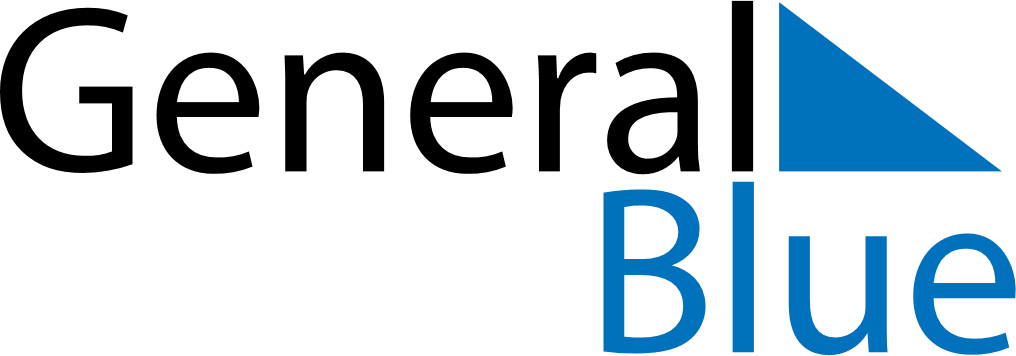 July 2024July 2024July 2024July 2024July 2024July 2024Kittilae, Lapland, FinlandKittilae, Lapland, FinlandKittilae, Lapland, FinlandKittilae, Lapland, FinlandKittilae, Lapland, FinlandKittilae, Lapland, FinlandSunday Monday Tuesday Wednesday Thursday Friday Saturday 1 2 3 4 5 6 Sunrise: 1:39 AM Sunrise: 1:39 AM Sunrise: 1:39 AM Sunrise: 1:39 AM Sunrise: 1:39 AM Sunrise: 1:39 AM 7 8 9 10 11 12 13 Sunrise: 1:39 AM Sunrise: 1:39 AM Sunrise: 1:39 AM Sunrise: 1:39 AM Sunrise: 1:39 AM Sunrise: 1:39 AM Sunrise: 1:39 AM 14 15 16 17 18 19 20 Sunrise: 1:39 AM Sunrise: 1:38 AM Sunset: 1:14 AM Daylight: 23 hours and 36 minutes. Sunrise: 1:57 AM Sunset: 12:55 AM Daylight: 22 hours and 57 minutes. Sunrise: 2:09 AM Sunset: 12:43 AM Daylight: 22 hours and 33 minutes. Sunrise: 2:19 AM Sunset: 12:34 AM Daylight: 22 hours and 14 minutes. Sunrise: 2:27 AM Sunset: 12:25 AM Daylight: 21 hours and 58 minutes. Sunrise: 2:35 AM Sunset: 12:18 AM Daylight: 21 hours and 43 minutes. 21 22 23 24 25 26 27 Sunrise: 2:42 AM Sunset: 12:11 AM Daylight: 21 hours and 29 minutes. Sunrise: 2:48 AM Sunset: 12:05 AM Daylight: 21 hours and 16 minutes. Sunrise: 2:54 AM Sunset: 11:58 PM Daylight: 21 hours and 3 minutes. Sunrise: 3:00 AM Sunset: 11:52 PM Daylight: 20 hours and 52 minutes. Sunrise: 3:06 AM Sunset: 11:47 PM Daylight: 20 hours and 40 minutes. Sunrise: 3:12 AM Sunset: 11:41 PM Daylight: 20 hours and 29 minutes. Sunrise: 3:17 AM Sunset: 11:36 PM Daylight: 20 hours and 18 minutes. 28 29 30 31 Sunrise: 3:23 AM Sunset: 11:30 PM Daylight: 20 hours and 7 minutes. Sunrise: 3:28 AM Sunset: 11:25 PM Daylight: 19 hours and 57 minutes. Sunrise: 3:33 AM Sunset: 11:20 PM Daylight: 19 hours and 47 minutes. Sunrise: 3:38 AM Sunset: 11:15 PM Daylight: 19 hours and 37 minutes. 